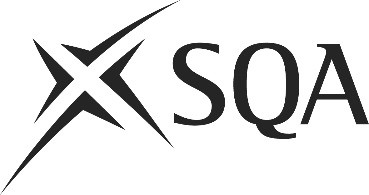 Unit PPL2GEN11 (HL2J 04)	Maintain Customer Service Through Effective HandoverI confirm that the evidence detailed in this unit is my own work.I confirm that the candidate has achieved all the requirements of this unit.I confirm that the candidate’s sampled work meets the standards specified for this unit and may be presented for external verification.Unit PPL2GEN11 (HL2J 04)	Maintain Customer Service Through Effective HandoverThis page is intentionally blankUnit PPL2GEN11 (HL2J 04)	Maintain Customer Service Through Effective HandoverUnit PPL2GEN11 (HL2J 04)	Maintain Customer Service Through Effective HandoverUnit PPL2GEN11 (HL2J 04)	Maintain Customer Service Through Effective HandoverUnit PPL2GEN11 (HL2J 04)	Maintain Customer Service Through Effective HandoverSupplementary evidenceCandidate’s nameCandidate’s signatureDateAssessor’s nameAssessor’s signatureDateCountersigning — Assessor’s name(if applicable)Countersigning — Assessor’s signature(if applicable)DateInternal verifier’s nameInternal verifier’s signatureDateCountersigning — Internal verifier’s name(if applicable)Countersigning — Internal verifier’s signature(if applicable)DateExternal Verifier’s initials and date (if sampled)Unit overviewThis unit is for you if your job involves service delivery as part of a team and you regularly pass on responsibility for completion of a customer service action to a colleague.Sufficiency of evidenceThere must be sufficient evidence to ensure that the candidate can consistently achieve the required standard over a period of time in the workplace or approved realistic working environment.Performance criteriaYou must do:There must be evidence for all Performance Criteria (PC). The assessor must assess PCs 1–8 and 10 by directly observing the candidate’s work.PC 9 may be assessed by alternative methods if observation is not possible.Agree joint responsibilities in a customer service team1	Identify services or products you are involved in delivering that rely on effective teamwork.2	Identify steps in the handover process that rely on exchange of information between you and your colleagues.3	Agree with colleagues when it is right to pass responsibility for completing a customer service action to another.4	Agree with colleagues how information should be exchanged between you to enable another to complete a customer service action.5	Identify ways of reminding yourself when you have passed responsibility to a colleague for completing a customer service action.Check that customer service actions are seen through by working together with colleagues6	Identify when to check that a customer service action has been completed.7	Ensure that you are aware of all details of customer service actions your colleague was due to complete.8	Ask your colleague about the outcome of completing the customer service action as agreed.9	Identify the next customer service actions if your colleagues have been unable to complete the actions you had previously agreed.10	Work with colleagues to review the way in which customer service actions are shared.Evidence referenceEvidence descriptionDatePerformance criteriaPerformance criteriaPerformance criteriaPerformance criteriaPerformance criteriaPerformance criteriaPerformance criteriaPerformance criteriaPerformance criteriaPerformance criteriaEvidence referenceEvidence descriptionDateWhat you must doWhat you must doWhat you must doWhat you must doWhat you must doWhat you must doWhat you must doWhat you must doWhat you must doWhat you must doEvidence referenceEvidence descriptionDateWhat you must doWhat you must doWhat you must doWhat you must doWhat you must doWhat you must doWhat you must doWhat you must doWhat you must doWhat you must doEvidence referenceEvidence descriptionDate12345678910Knowledge and understandingKnowledge and understandingEvidence referenceand dateWhat you must know and understandWhat you must know and understandEvidence referenceand dateFor those knowledge statements that relate to how the candidate should do something, the assessor may be able to infer that the candidate has the necessary knowledge from observing their performance or checking products of their work. In all other cases, evidence of the candidate’s knowledge and understanding must be gathered by alternative methods of assessment (eg oral or written questioning).For those knowledge statements that relate to how the candidate should do something, the assessor may be able to infer that the candidate has the necessary knowledge from observing their performance or checking products of their work. In all other cases, evidence of the candidate’s knowledge and understanding must be gathered by alternative methods of assessment (eg oral or written questioning).Evidence referenceand date1Your organisation's handover procedures for the services or products you are involved in delivering.2Your organisation’s handover procedures and how these vary during and between shifts.3Your role and responsibilities in the organisation’s handover procedure.4The appropriate colleagues to pass responsibility to for completing particular customer service actions.5Ways of ensuring that information is passed between you and your colleagues effectively.6The importance of checking tactfully with a colleague whether they have completed the customer service actions according to organisational handover procedures.7Opportunities for contributing to review the way customer service actions are shared in customer service processes.EvidenceEvidenceDate123456Assessor feedback on completion of the unit